ФЕДЕРАЛЬНОЕ АГЕНТСТВО ЖЕЛЕЗНОДОРОЖНОГО ТРАНСПОРТА Федеральное государственное бюджетное образовательное учреждение высшего образования«Петербургский государственный университет путей сообщения Императора Александра I»(ФГБОУ ВО ПГУПС)Кафедра «Логистика и коммерческая работа»РАБОЧАЯ ПРОГРАММАдисциплины«ТРАНСПОРТНЫЕ КОРИДОРЫ» (Б1.Б.51)для специальности23.05.04 «Эксплуатация железных дорог» по специализации «Грузовая и коммерческая работа»Форма обучения – очная, заочнаяСанкт-Петербург2016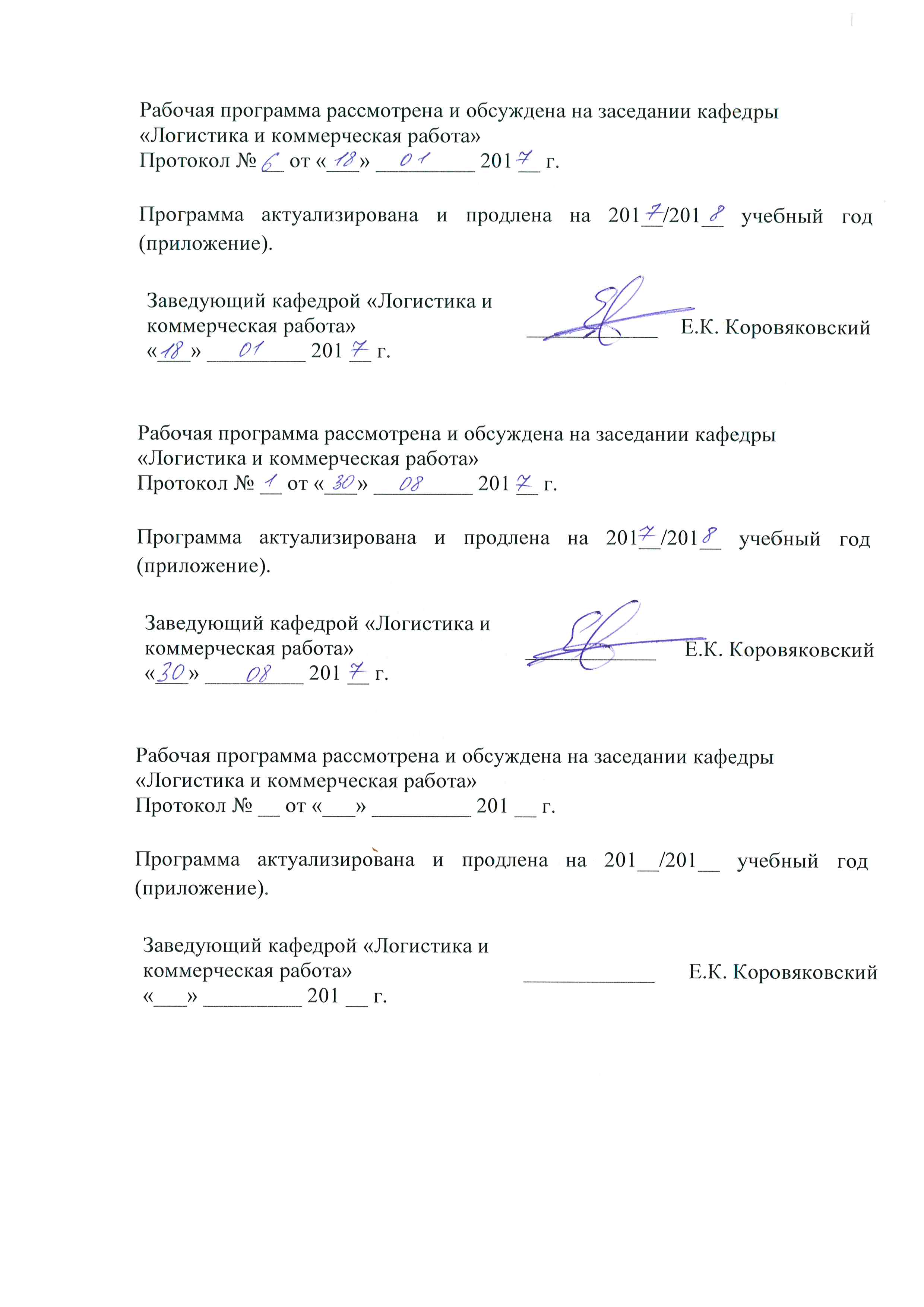 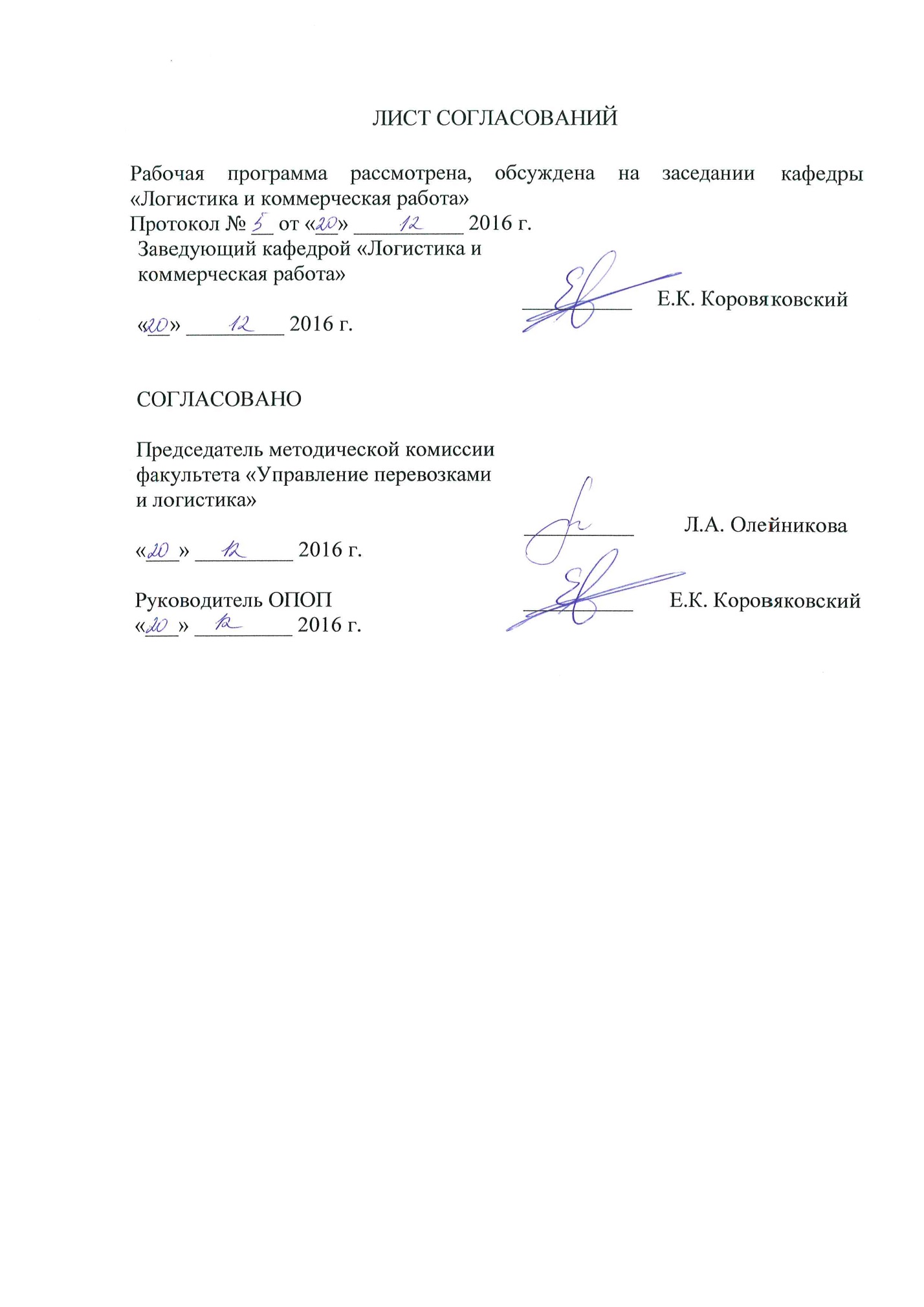 1. Цели и задачи дисциплиныРабочая программа составлена в соответствии с ФГОС, утвержденным приказом Министерства образовании и науки Российской Федерации от 17.10.2016 № 1289 по специальности 23.05.04 «Эксплуатация железных дорог», по дисциплине «Транспортные коридоры».Целью изучения дисциплины «Транспортные коридоры» является изучение теоретических положений и получение практических навыков для обеспечения наилучшего способа внедрения ТК, как элемента транспортной логистики в формировании конкретного ТЛК (транспортно-логистического комплекса) или объекта.Для достижения поставленной цели решаются следующие задачи:проведение SWOT- и   PEST – анализов оценки конкурентоспособности ТК и конкурентной среды;исследование ТК на базе прикладной математики и системного анализа;оценка эффективности работы транспортно-логистического комплекса.2. Перечень планируемых результатов обучения по дисциплине, соотнесенных с планируемыми результатами освоения основной профессиональной образовательной программыПланируемыми результатами обучения по дисциплине являются: приобретение знаний, умений, навыков и/или опыта деятельности.В результате освоения дисциплины обучающийся должен:ЗНАТЬ:– технические, технологические и юридические особенности работы пограничных станций, имеющих разную ширину колеи и различное контрольно-пропускное оборудование;- способы передачи грузов, вагонов, контейнеров или способы проезда пассажиров через границу и порядок оформления передачи и документов, включая различные виды контроля и досмотра, а также транспортно-экспедиционного обслуживания;- экономические основы тарифов на различные услуги при расчетах за пользование подвижным составом и элементами транспортной инфраструктуры;- права и обязанности работников, выполняющих свои функции на территории иностранных государств;- правовые основы регулирования организации перевозок грузов, багажа, грузобагажа и пассажиров в международном сообщении;- содержание перевозочно- проездных и таможенных документов на груз или для пассажира; основы таможенного дела, таможенного и валютного контроля при международных перевозках грузов;- организацию взаимодействия перевозчиков (транспортных операторов) или пассажиров с таможенными органами;- организацию интер/мультимодальных перевозок грузов и пассажиров, достоинства интер/мультимодальных перевозок; состав инфраструктуры интер/мультимодальных перевозок, технологию региональных и межконтинентальных интер/мультимодальных перевозок;- содержание международного договора купли-продажи или пересечения границы пассажирами, его содержание и условия поставок; уровни тарифов на различных видах транспорта;- системы и функции международных транспортных коридоров (МТК) и их техническо-экономическая характеристика.УМЕТЬ:- обосновывать целесообразность использования участков ТК и МТК на конкретной территории;- производить выбор элементов инфраструктуры ТК и МТК для интер/мультимодальных перевозок на основе технико-экономического сравнения вариантов;- использовать информационную базу технико-технологического и коммерческо-правового обеспечения перевозок в ТК и МТК, составлять договоры на мультимодальные перевозки и оформлять перевозочные документы;- осуществлять операции по координации работы логистов-операторов смежных видов транспорта  в системах ТК и МТК;ВЛАДЕТЬ:-методами расчета эффективных схем интер/мультимодальных перевозок с целью минимизации материальных и временных затрат и ущерба окружающей среде;- навыками работы с клиентами для включения их в систему интер/мультимодальных перевозок;-международной терминологией в области транспорта и транспортной логистики;-технологией контроля сохранности грузов и обеспечения безопасности пассажира при перевозке.Приобретенные знания, умения, навыки и/или опыт деятельности, характеризующие формирование компетенций, осваиваемые в данной дисциплине, позволяют решать профессиональные задачи, приведенные в соответствующем перечне по видам профессиональной деятельности в п. 2.4 основной профессиональной образовательной программы (ОПОП). Изучение дисциплины направлено на формирование следующих профессионально-специализированных компетенций (ПСК), соответствующих специализации программы специалитета:способностью к расчету и согласованию договорных тарифов на выполнение транспортных услуг, построению и технико-экономической оценке альтернативных схем доставки грузов (ПСК-3.5);готовностью к выполнению расчетов по рациональному распределению материальных (транспортных) потоков между различными видами транспорта (ПСК-3.4).Область профессиональной деятельности обучающихся, освоивших данную дисциплину, приведена в п. 2.1 общей характеристики ОПОП.Объекты профессиональной деятельности обучающихся, освоивших данную дисциплину, приведены в п. 2.2 общей характеристики ОПОП.3. Место дисциплины в структуре основной профессиональной образовательной программыДисциплина «Транспортные коридоры» (Б1.Б.51) относится к базовой части и является обязательной.4. Объем дисциплины и виды учебной работыДля очной формы обучения: Для заочной формы обучения:5. Содержание и структура дисциплины5.1 Содержание дисциплины5.2 Разделы дисциплины и виды занятийДля очной формы обучения: Для заочной формы обучения: 6. Перечень учебно-методического обеспечения для самостоятельной работы обучающихся по дисциплине7. Фонд оценочных средств для проведения текущего контроля успеваемости и промежуточной аттестации обучающихся по дисциплинеФонд оценочных средств по дисциплине является неотъемлемой частью рабочей программы и представлен отдельным документом, рассмотренным на заседании кафедры и утвержденным заведующим кафедрой.8. Перечень основной и дополнительной учебной литературы, нормативно-правовой документации и других изданий, необходимых для освоения дисциплины8.1 Перечень основной учебной литературы, необходимой для освоения дисциплиныКоровяковский Е.К., Коровяковская Ю.В. Международная логистика [Текст]: учебное пособие. / Е.К. Коровяковский, Ю.В. Коровяковская – СПб: ПГУПС, 2011. – 49 с. 8.2 Перечень дополнительной учебной литературы, необходимой для освоения дисциплиныМаликов О.Б. Деловая логистика. – СПб.: Политехника, 2003 – 223 с.8.3 Перечень нормативно-правовой документации, необходимой для освоения дисциплиныНормативно-правовая документация для освоения дисциплины не требуется8.4 Другие издания, необходимые для освоения дисциплины          1. Периодические издания: «РЖД-партнер», «Железнодорожный транспорт».9. Перечень ресурсов информационно-телекоммуникационной сети «Интернет», необходимых для освоения дисциплиныЛичный кабинет обучающегося и электронная информационно-образовательная среда Петербургского государственного университета путей сообщения Императора Александра I [Электронный ресурс]. Режим доступа:  http://sdo.pgups.ru.10. Методические указания для обучающихся по освоению дисциплиныПорядок изучения дисциплины следующий:Освоение разделов дисциплины производится в порядке, приведенном в разделе 5 «Содержание и структура дисциплины». Обучающийся должен освоить все разделы дисциплины с помощью учебно-методического обеспечения, приведенного в разделах 6, 8 и 9 рабочей программы. Для формирования компетенций обучающийся должен представить выполненные типовые контрольные задания или иные материалы, необходимые для оценки знаний, умений, навыков и (или) опыта деятельности, предусмотренные текущим контролем (см. фонд оценочных средств по дисциплине).По итогам текущего контроля по дисциплине, обучающийся должен пройти промежуточную аттестацию (см. фонд оценочных средств по дисциплине).11. Перечень информационных технологий, используемых при осуществлении образовательного процесса по дисциплине, включая перечень программного обеспечения и информационных справочных системПеречень информационных технологий, используемых при осуществлении образовательного процесса по дисциплине:технические средства (компьютерная техника, наборы демонстрационного оборудования); методы обучения с использованием информационных технологий (демонстрация мультимедийных материалов и т.д.);электронная информационно-образовательная среда Петербургского государственного университета путей сообщения Императора Александра I [Электронный ресурс]. Режим доступа:  http://sdo.pgups.ru.Дисциплина обеспечена необходимым комплектом лицензионного программного обеспечения, установленного на технических средствах, размещенных в специальных помещениях и помещениях для самостоятельной работы: операционная система Windows, MS Office.12 Описание материально-технической базы, необходимой для осуществления образовательного процесса по дисциплинеМатериально-техническая база обеспечивает проведение всех видов учебных занятий, предусмотренных учебным планом по специальности 23.05.04 «Эксплуатация железных дорог» и соответствует действующим санитарным и противопожарным нормам и правилам.Она содержит:помещения для проведения лекционных и практических занятий (занятий семинарского типа), курсового проектирования, укомплектованных специализированной учебной мебелью и техническими средствами обучения, служащими для представления учебной информации большой аудитории (маркерной доской, мультимедийным проектором и другими информационно-демонстрационными средствами). В случае отсутствия в аудитории технических средств обучения для предоставления учебной информации используется переносной проектор и маркерная доска (стена). Для проведения занятий лекционного типа используются учебно-наглядные материалы в виде презентаций, которые обеспечивают тематические иллюстрации в соответствии с рабочей программой дисциплины;помещения для проведения групповых и индивидуальных консультаций;помещения для проведения текущего контроля и промежуточной аттестации;помещения для самостоятельной работы оснащены компьютерной техникой с возможностью подключения к сети "Интернет" с обеспечением доступа в электронную информационно-образовательную среду.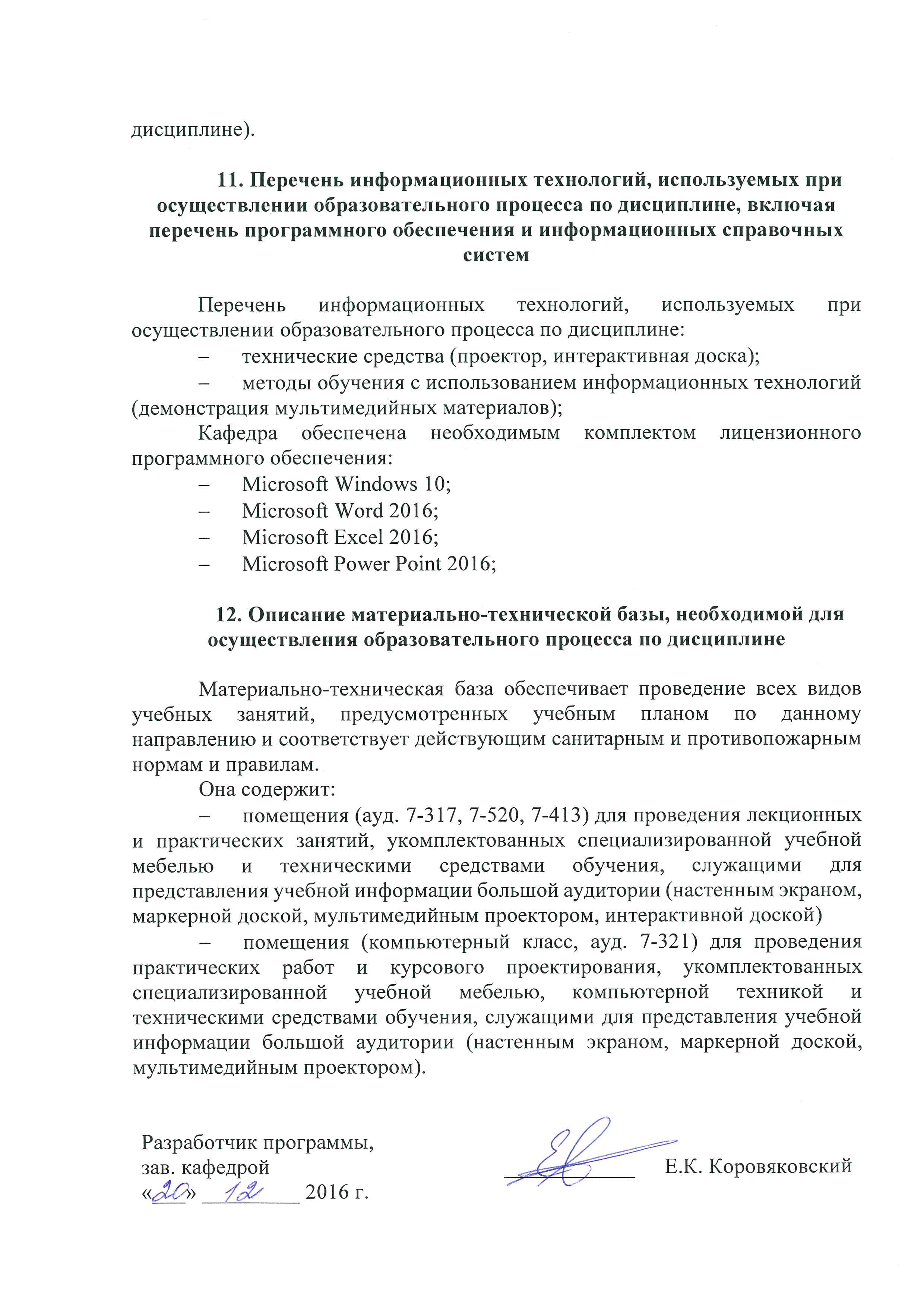 Вид учебной работыВсего часовВсего часовСеместрВид учебной работыВсего часовВсего часовIXКонтактная работа (по видам учебных занятий)В том числе:лекции (Л)практические занятия (ПЗ)лабораторные работы (ЛР)541836-541836-Самостоятельная работа (СРС) (всего)4545Контроль4545Форма контроля знанийЭЭОбщая трудоемкость: час / з.е.144/4144/4Вид учебной работыВсего часовВсего часовКурсВид учебной работыВсего часовВсего часовVIКонтактная работа (по видам учебных занятий)В том числе:лекции (Л)практические занятия (ПЗ)лабораторные работы (ЛР)221210-221210-Самостоятельная работа (СРС) (всего)113113Контроль99Форма контроля знанийЭЭОбщая трудоемкость: час / з.е.144/4144/4№ п/пНаименование раздела дисциплиныСодержание раздела1Терминология Транспортный коридор (ТК), международный транспортный коридор (МТК) и их классификация, интер/мультимодальные перевозки, логистика и логистическое обслуживание, транспортно-логистический центр (ТЛЦ), логист-оператор, индикаторы эффективности LPI и KPI 2Интер- и мультимодальность, Транспортно-транзитный бизнес (ТТБ)Структура и динамика интермодальных и транзитных перевозок в Европе 2004-2012гг. Национальный, транзитный и интермодальный транспорт России3Задачи и предпосылкиМТК в Евразии и России Предпосылки: объективные, общие, основные, базовые. Инструменты реализации систем ТК и МТК. Логистические требования потребителей к перевозке грузов и пассажиров в ТК и МТК. Задачи: первоначальные и современные, основные и российские. Инвестиции в МК и МТК4 Хронология развития МТККритские и евразийские коридоры (1991-2005гг.).5Стратегия развития транспорта Стратегия развития транспорта Европы и России до 2030-2050гг. 6 Стратегия развития МТК в ЕвразииСовременные  системы евразийских коридоров и участие в них России. SupperGreenProject, RBGK и др.7 Хронология развития российских ТК и участков МТКПричины  отставания России в развитии ТК и МТК и ТТБ. Блочная структура российских МТК.8Модернизация критских участков Коридоры: Север-Юг, Запад-Восток: характеристика, функция и значимость для России. Транспортные коридоры с Китаем и Казахстаном.9Модернизация сибирских  участковТранспортный тандем ТрансСиб+БАМ: характеристика, функция и значимость для Евразии. Участие государства и Правительства РФ в модернизации (2010-2014гг.)10Модернизация арктического коридора  СМП: характеристика, функция, инфраструктура и транспортные средства. Значимость для России и  конкурентное окружение. ТЛК в зоне обслуживания СМП. Участие государства и Правительства РФ в модернизации (2010-2014гг.)11Участки новых МТК в южных регионах РоссииЧКАД: характеристика, макро- микрофункции, инфраструктура и транспортные средства, включая паромные переправы. Проект и реализация. Значимость для России и  конкурентное окружение. ТЛК в зоне обслуживания СМП. Крым в системе российского участка ЧКАДа12Новые проекты российских ТКБелкамур, Промышленный Урал  и др. Характеристика, функция, инфраструктура и транспортные средства. Значимость для РФ. Проекты и реализация.№ п/пНаименование раздела дисциплиныЛПЗЛРСРС1Терминология 12-32Интер- и мультимодальность, Транспортно-транзитный бизнес (ТТБ)24-43Задачи и предпосылкиМТК в Евразии и России 24-34 Хронология развития МТК24-45Стратегия развития транспорта 24-36 Стратегия развития МТК в Евразии24-47 Хронология развития российских ТК и участков МТК24-48Модернизация критских участков 12-49Модернизация сибирских участков12-410Модернизация арктического коридора 12-411Участки новых МТК в южных регионах России12-412Новые проекты российских ТК244ИтогоИтого1836-45№ п/пНаименование раздела дисциплиныЛПЗЛРСРС1Терминология 1--92Интер- и мультимодальность, Транспортно-транзитный бизнес (ТТБ)11-93Задачи и предпосылкиМТК в Евразии и России 11-94 Хронология развития МТК11-95Стратегия развития транспорта 11-106 Стратегия развития МТК в Евразии11-97 Хронология развития российских ТК и участков МТК11-108Модернизация критских участков 11-99Модернизация сибирских  участков11-1010Модернизация арктического коридора 11-911Участки новых МТК в южных регионах России11-1012Новые проекты российских ТК1--10ИтогоИтого1210-113№ п/пНаименование раздела дисциплиныПеречень учебно-методического обеспечения1Терминология Коровяковский Е.К., Коровяковская Ю.В. Международная логистика [Текст]: учебное пособие. / Е.К. Коровяковский, Ю.В. Коровяковская – СПб: ПГУПС, 2011. – 49 с.2Интер- и мультимодальность, Транспортно-транзитный бизнес (ТТБ)Коровяковский Е.К., Коровяковская Ю.В. Международная логистика [Текст]: учебное пособие. / Е.К. Коровяковский, Ю.В. Коровяковская – СПб: ПГУПС, 2011. – 49 с.3Задачи и предпосылкиМТК в Евразии и России Коровяковский Е.К., Коровяковская Ю.В. Международная логистика [Текст]: учебное пособие. / Е.К. Коровяковский, Ю.В. Коровяковская – СПб: ПГУПС, 2011. – 49 с.4 Хронология развития МТККоровяковский Е.К., Коровяковская Ю.В. Международная логистика [Текст]: учебное пособие. / Е.К. Коровяковский, Ю.В. Коровяковская – СПб: ПГУПС, 2011. – 49 с.5Стратегия развития транспорта Коровяковский Е.К., Коровяковская Ю.В. Международная логистика [Текст]: учебное пособие. / Е.К. Коровяковский, Ю.В. Коровяковская – СПб: ПГУПС, 2011. – 49 с.6 Стратегия развития МТК в ЕвразииКоровяковский Е.К., Коровяковская Ю.В. Международная логистика [Текст]: учебное пособие. / Е.К. Коровяковский, Ю.В. Коровяковская – СПб: ПГУПС, 2011. – 49 с.7 Хронология развития российских ТК и участков МТККоровяковский Е.К., Коровяковская Ю.В. Международная логистика [Текст]: учебное пособие. / Е.К. Коровяковский, Ю.В. Коровяковская – СПб: ПГУПС, 2011. – 49 с.8Модернизация критских участков Коровяковский Е.К., Коровяковская Ю.В. Международная логистика [Текст]: учебное пособие. / Е.К. Коровяковский, Ю.В. Коровяковская – СПб: ПГУПС, 2011. – 49 с.9Модернизация сибирских  участковКоровяковский Е.К., Коровяковская Ю.В. Международная логистика [Текст]: учебное пособие. / Е.К. Коровяковский, Ю.В. Коровяковская – СПб: ПГУПС, 2011. – 49 с.10Модернизация арктического коридора Коровяковский Е.К., Коровяковская Ю.В. Международная логистика [Текст]: учебное пособие. / Е.К. Коровяковский, Ю.В. Коровяковская – СПб: ПГУПС, 2011. – 49 с.11Участки новых МТК в южных регионах РоссииКоровяковский Е.К., Коровяковская Ю.В. Международная логистика [Текст]: учебное пособие. / Е.К. Коровяковский, Ю.В. Коровяковская – СПб: ПГУПС, 2011. – 49 с.12Новые проекты российских ТККоровяковский Е.К., Коровяковская Ю.В. Международная логистика [Текст]: учебное пособие. / Е.К. Коровяковский, Ю.В. Коровяковская – СПб: ПГУПС, 2011. – 49 с.